О признании  утратившими  силунекоторых   нормативных   актовадминистрации Байгильдинскогосельского поселения Канашскогорайона Чувашской РеспубликиВ соответствии с Федеральным законом от 31.07.2020 г. №248-ФЗ «О государственном контроле (надзоре) и муниципальном контроле в Российской Федерации», Уставом Байгильдинского сельского поселения Канашского района Чувашской Республики, информацией Канашской межрайонной прокуратуры Чувашской Республики от 19.07.2021 № 04-18, администрация Байгильдинского сельского поселения Канашского района Чувашской Республики постановляет:1. Признать утратившими силу постановлений администрации Байгильдинского сельского поселения Канашского района Чувашской Республики:- от 15.06.2018 г. № 39 «Об утверждении административного регламента администрации Байгильдинского сельского поселения Канашского района Чувашской Республики по исполнению муниципальной функции «Осуществление муниципального контроля в области торговой деятельности» на территории Байгильдинского сельского поселения Канашского района Чувашской Республики»;- от 29.10.2018 г. № 55 «О внесении изменений в постановление администрации Байгильдинского сельского поселения Канашского района Чувашской Республики от 15.06.2018 г. № 39 «Об утверждении административного регламента администрации Байгильдинского сельского поселения Канашского района Чувашской Республики по исполнению муниципальной функции «Осуществление муниципального контроля в области торговой деятельности» на территории Байгильдинского сельского поселения Канашского района Чувашской Республики»»;- от 05.06.2019 г. № 35 «О внесении изменений в постановление администрации Байгильдинского сельского поселения Канашского района Чувашской Республики от 15.06.2018 г. № 39 «Об утверждении административного регламента администрации Канашского района Чувашской Республики по исполнению муниципальной функции «Осуществление муниципального контроля в области торговой деятельности» на территории Байгильдинского сельского поселения Канашского района Чувашской Республики»»;- от 25.05.2020 г. № 33 «О внесении изменений в постановление администрации Байгильдинского сельского поселения Канашского района Чувашской Республики  от 15.06.2018 № 39 «Об утверждении административного регламента администрации Байгильдинского сельского поселения Канашского района Чувашской Республики по исполнению муниципальной функции  по осуществлению муниципального контроля в области торговой деятельности»»;- 24.05.2021 г. № 34 «О внесении изменений в постановление администрации Байгильдинского сельского поселения Канашского района 15.06.2018 года № 39 «Об утверждении административного регламента администрации Байгильдинского сельского поселения Канашского района Чувашской Республики по исполнению муниципальной функции  по осуществлению муниципального контроля в области торговой деятельности»»;- 30.06.2021 г. № 45 «О внесении изменений в постановление администрации Байгильдинского сельского поселения Канашского района 15.06.2018 года № 39 «Об утверждении административного регламента администрации Байгильдинского сельского поселения Канашского района Чувашской Республики по исполнению муниципальной функции по осуществлению муниципального контроля в области торговой деятельности»».2. Настоящее постановление вступает в силу после его официального опубликования.Глава администрацииБайгильдинского сельского поселения                                                             В.В.Воронова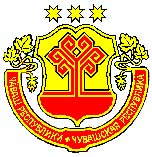 ЧĂВАШ РЕСПУБЛИКИНКАНАШ РАЙОНĚНПАЙКИЛТ ЯЛ ПОСЕЛЕНИЙĚНАДМИНИСТРАЦИЙĚЙЫШĂНУ24.08.2021 г.  № 57Пайкилт ялěАДМИНИСТРАЦИЯБАЙГИЛЬДИНСКОГО СЕЛЬСКОГО ПОСЕЛЕНИЯ КАНАШСКОГО РАЙОНАЧУВАШСКОЙ РЕСПУБЛИКИПОСТАНОВЛЕНИЕ24.08.2021 г.  № 57Деревня Байгильдино